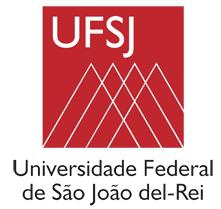 CARTA DE ENCAMINHAMENTO DE RELATÓRIO PARCIAL/FINAL  _______________________, ___ de__________ de  2020. Ao  Coordenador da CEUA/UFSJ Senhor Coordenador, Encaminho o relatório parcial/final do projeto de pesquisa, ensino e/ou extensão intitulado: “______________________________________________________________________________________________________________________________________________________”, para que seja averiguada a concordância dos procedimentos de experimentação/manipulação animal adotados, com o projeto aprovado inicialmente pela CEUA. Atenciosamente, __________________________________________ Coordenador do Projeto (assinatura e carimbo) ANEXO 3 RELATÓRIO FINAL DE PROJETOS DE PESQUISA OU ATIVIDADES DE ENSINO ENVOLVENDO ANIMAIS* *Solicita-se o preenchimento detalhado dos campos do formulário NÚMERO DO PROTOCOLO DO PROJETO*:NATUREZA DA ATIVIDADE * (    ) Ensino           (    ) Pesquisa           (    ) Extensão TÍTULO DO PROJETO DE PESQUISA, EXTENSÃO OU ENSINO: Área do Conhecimento* (Consultar Tabela CNPq): Código da Área: COORDENADOR DO PROJETO *Nome: Instituição a que pertence: Órgão/Unidade: INSTITUIÇÃO ONDE FOI REALIZADO O PROJETO *Nome: Órgão/Unidade: Outras Instituições Participantes: Patrocinador(es): ALUNOS ENVOLVIDOS *Nome: Abrangência:  (   ) Iniciação Científica  (   ) Mestrado    (   ) Doutorado Instituição: CRONOGRAMA *Início: ___/___/_____ Término: ___/___/_____ O cronograma foi realizado dentro do período previsto? (Caso a resposta seja negativa, justifique.) ANIMAIS UTILIZADOS *Espécie(s) (nome comum e científico): ANIMAIS UTILIZADOS *Espécie(s) (nome comum e científico): ANIMAIS UTILIZADOS *Espécie(s) (nome comum e científico): ANIMAIS UTILIZADOS *Espécie(s) (nome comum e científico): Raça(s)/linhagem(ns): Raça(s)/linhagem(ns): Raça(s)/linhagem(ns): Raça(s)/linhagem(ns): Procedência dos animais: Procedência dos animais: Procedência dos animais: Procedência dos animais: Idade(s) ou peso(s): Idade(s) ou peso(s): Idade(s) ou peso(s): Idade(s) ou peso(s): Nº machos: Nº machos: Nº fêmeas: Nº fêmeas: Nº animais/grupo: Nº grupos: Nº grupos: Nº total: O número de animais utilizados gerou o número amostral suficiente para obtenção de resultados com erros confiáveis no projeto? (Caso a resposta seja negativa, justifique.) O número de animais utilizados gerou o número amostral suficiente para obtenção de resultados com erros confiáveis no projeto? (Caso a resposta seja negativa, justifique.) O número de animais utilizados gerou o número amostral suficiente para obtenção de resultados com erros confiáveis no projeto? (Caso a resposta seja negativa, justifique.) O número de animais utilizados gerou o número amostral suficiente para obtenção de resultados com erros confiáveis no projeto? (Caso a resposta seja negativa, justifique.) ALTERAÇÕES NOS PROCEDIMENTOS PROPOSTOS NO FORMULÁRIO APROVADO PELA CEUA (Descreva aqui se houver alterações nos procedimentos propostos no formulário original.) ALTERAÇÕES NOS PROCEDIMENTOS PROPOSTOS NO FORMULÁRIO APROVADO PELA CEUA (Descreva aqui se houver alterações nos procedimentos propostos no formulário original.) ALTERAÇÕES NOS PROCEDIMENTOS PROPOSTOS NO FORMULÁRIO APROVADO PELA CEUA (Descreva aqui se houver alterações nos procedimentos propostos no formulário original.) ALTERAÇÕES NOS PROCEDIMENTOS PROPOSTOS NO FORMULÁRIO APROVADO PELA CEUA (Descreva aqui se houver alterações nos procedimentos propostos no formulário original.) 